Documentatie de atribuire:„Servicii de organizare eveniment Startup Challenges Hackathon, in data de 14 septembrie 2019, in Iasi”Potrivit Procedurii proprii simplificate a autoritatii contractante, evaluarea ofertelor se va face ulterior şedinţei de deschidere, de către comisia de evaluare desemnată de autoritatea contractanta, prin raportare la cerinţele impuse prin documentaţia proprie de achiziție. Evaluarea ofertelor poate avea loc, in situatia in care nu sunt necesare clarificari de confirmare/completare a documentelor ofertelor, in aceeasi zi in care a avut loc si sedinta de deschidere a ofertelor, in acest caz PR emite un document unic- procesul verbal de deschidere si evaluare a ofertelor depuse in cadrul  procedurii proprii de atribuire.Ofertele care nu vor fi analizate ca urmare a declararii castigatoare a unei oferte cu pret mai mic, vor fi declarate "oferte participante". Criterii de calificare:1.  Declaratie privind neincadrarea in prevederile art. 164 din Legea nr. 98/2016 (cerinta este valabila si pentru eventualii subcontractanti/terti, in temeiul art. 170 (1) din Legea  nr. 98/2016)2.  Declaratie privind neincadrarea in prevederile art. 167 din Legea nr. 98/2016 (cerinta este valabila si pentru eventualii subcontractanti/terti, in temeiul art. 170 (1) din Legea  nr. 98/2016)3.  Declaratie, in conformitate cu prevederile art. 165 din Legea nr. 98/2016(cerinta este valabila si pentru eventualii subcontractanti/terti, in temeiul art. 170 (1) din Legea  nr. 98/2016)4.  Declaratie pe propria raspundere a ofertantului/ subcontractantului/ tertului sustinator  privind evitarea conflictului de interese in temeiul art. 58-63 din Legea  nr. 98/20165.  Certificat constatator emis de ONRC sau documente relevante care sa dovedeasca forma de inregistrare si, dupa caz, de apartenenta din punct de vedere profesional (din care trebuie sa rezulte ca are capacitatea profesionala de a realiza activitatile ce fac obiectul contractului). Atentie! Daca in cadrul activitatilor autorizate la sediu/punct de lucru cuprinse in certificatul constatator emis de ONRC depus de ofertant, nu se regasesc activitatile aferente tuturor tipurilor de servicii solicitate prin caietul de sarcini, se vor prezenta documentele precizate la punctele 1-4 de mai sus si pentru eventualii subcontractanti/ terti, inclusiv acordurile de subcontractare/asociere.Caietul de sarcini, care contine specificatiile tehnice, minime si obligatorii, pe care operatorul economic are obligatia de a le respecta, in intocmirea ofertei precum si alte documente necesare pentru achizitia in cauza, sunt publicate si pe site-ul www.adrnordest.ro (unde vor fi publicate si potentialele clarificari/raspunsuri la solicitari de clarificare cu privire la documentatia de atribuire).Ofertele/ solicitarile de clarificari/ comunicarile vor fi transmise pe/de pe e-mail: monica.lutz@adrnordest.ro.Oferta tehnico-financiara reprezinta documentul emis de operatorul economic care raspunde la urmatoarele cerinte:-detalierea serviciilor ce urmeaza sa fie achizitionate asa cum sunt solicitate in caietul de sarcini intocmit de autoritatea contractanta, cu nominalizarea in clar a persoanei de contact, a locatiei si a modului de indeplinire a cerintelor specifice;-completarea formularului financiar, conform cerintei autoritatii contractante.CAPITOLUL II – CAIET DE SARCINI Servicii organizare eveniment Startup Challenges Hackathon, in data de 14 septembrie 2019, in IasiDESCRIERE ACHIZITIE:În data de 14 septembrie 2019 Rubik Hub va organiza la Iași - la sediul AGORA din Șoseaua Nicolina nr 115 bis – evenimentul Startup Challenges Hackathon.Hackathonul este un eveniment de scurtă durată (12/24 de ore) în care profesioniști din diverse domenii (din domeniul IT, cu precădere) se reunesc pentru a găsi soluții inovatoare la probleme punctuale identificate și prezentate în prealabil de catre startup-uriIn cadrul Startup Challenges Hackathon, fiecare startup selectat (dintre cele 22 înscrise în programul de pre-accelerare Rubik Garage) va prezenta publicului participant câte o problemă identificată, pentru a primi mentorat și sprijin din partea unor oameni cu o vasta experiență profesională in diferite domenii, cu scopul de a găsi o soluție optimă.Publicul țintă al acestui eveniment este format din două categorii de persoane: membrii echipelor din startup-urile înscrise în programul Rubik Garage și profesionistii din diverse domenii de activitate, acestia din urmă fiind un segment foarte important pentru buna desfășurare a evenimentului, întrucât vin cu preponderenta din mediul privat regional, cu scopul de a încuraja și susține astfel de inițiative. Pentru a profita din plin de contextul creat, dar si pentru a asigura o cursivitate a activităților prevăzute, se vor asigura servicii de catering pentru participanții la eveniment.Un astfel de eveniment, care adună un public numeros și complex, este o binevenită oportunitate de a face cunoscut brandul Rubik Hub in randul reprezentantilor ecosistemului antreprenorial romanesc si international. Din aceste motive, se vor achiziționa materiale promoționale personalizate cu elementele de identitate vizuală ale Rubik Hub, dar și ale programelor conexe (Rubik Garage, Startup Challenges Hackathon)Totodată, în contextul promovării evenimentului, dar și al brand-ului Rubik Hub, dorim amplasarea unui spider personalizat cu grafica evenimentului.Structura și modul de desfășurare al evenimentului sunt evidențiate în agenda de mai jos:09:00 - Doors open & Registration09:30 - Breakfast & Networking10:00 - Welcome & Event Intro10:30 – Challenges presentation11:00 - Project Teams Build  11:30 - Start working & workshops13:00 - Lunch14:00 – Working on challenges18:00 - Teams Present Project Updates19:00 - Dinner20:00 – Networking23:00 – Doors closingSCOPUL ACHIZITIEIContractarea operatorului economic care va asigura serviciile necesare organizarii evenimentului HackathonBUGET ESTIMATIV : 23 130 lei, fara TVAInformații generale:Invitațiile si confirmările de participare aferente proiectului sunt in sarcina autorității contractante. Listele de prezență vor fi întocmite de responsabilul de proiect din partea autorității contractante. Personalul propriu al autorității contractante va asigura primirea, înregistrarea, îndrumarea participanților, aferente proiectului etc. Numărul maxim al participanților in proiect si care este precizat in specificațiile tehnice poate fi depășit, fară ca acest fapt să influențeze bugetul maxim estimat. Plata serviciilor cu asigurarea pauzelor de cafea, mese de pranz si cina va fi efectuata corespunzator cu numarul de persoane participante si pentru care s-au prestat efectiv serviciile.Este necesara prezenta reprezentantului ofertantului la locul de desfasurare a evenimentului, pentru orice probleme care intervin legate de calitatea serviciilor solicitate; ofertantul va mentiona in cadrul propunerii tehnice urmatoarele: nume, prenume, telefon mobil al persoanei care se va deplasa in locurile de derulare a activitatilor pentru solutionarea prompta a situatiilor generate de implementarea contractului.În propunerea tehnico-financiară, ofertantul va prezenta atât costurile unitare, cât și costurile totale pentru serviciile prestate pentru eveniment, ținând cont de toate cheltuielile inerente organizării proiectului, inclusiv taxe.Autoritatea Contractantă va anunța prestatorul despre orice modificare, înainte de data inițială de desfășurare a evenimentului, în măsura în care aceste informații sunt cunoscute în timp util (cu cel putin 2 zile lucratoare inainte de desfasurarea evenimentului).Numarul exact de participanti va fi comunicat prestatorului cu 4 zile lucratoare  inainte de data desfasurarii evenimentului.Responsabil de proiect din partea achizitorului, după semnarea contractului:Monica Asaftei, Expert Birou Rubik Hub, Directia de Dezvoltare a Afacerilor, ADR Nord-Est, telefon: 0741363388, e-mail: monica.asaftei@adrnordest.ro; Valentin Toc, Expert Birou Rubik Hub, Directia de Dezvoltare a Afacerilor, ADR Nord-Est, telefon: 0745549784, e-mail: valentin.toc@adrnordest.roMaria Cristina Grigore, Expert Birou Proiecte, Directia de Dezvoltare a Afacerilor, ADR Nord-Est, telefon: 0740785656, email: cristina.grigore@adrnordest.ro Cerinte tehnice:OFERTA FINANCIARA va contine costurile de organizare a evenimentului, detaliate astfel:CAPITOLUL III - FORMULAREOPERATOR ECONOMIC								Formular nr. 1  ____________________           (denumirea/numele)DECLARAŢIE PRIVIND NEÎNCADRAREA ÎN SITUAȚIILE PREVĂZUTE LA ART.164 DIN LEGEA NR.98/2016Subsemnatul,[se insereaza numele operatorului economic-peroana juridică] ........................................., ] în calitate de ofertant/candidat/ofertant asociat/terț susținător la ofertantului/candidatului, declar pe propria răspundere, sub sancţiunea excluderii din procedură şi a sancţiunilor aplicate faptei de fals în acte publice, că nu  mă aflu în situația prevăzută la art.164 din Legea nr.98/2016 privind achizițiile publice respectiv, nu am fost condamnat prin hotărâre definitivă a unei instanţe judecătoreşti, pentru comiterea uneia dintre următoarele infracţiuni :    a) constituirea unui grup infracţional organizat, prevăzută de art. 367 din Legea nr. 286/2009 privind Codul penal, cu modificările şi completările ulterioare, sau de dispoziţiile corespunzătoare ale legislaţiei penale a statului în care respectivul operator economic a fost condamnat;    b) infracţiuni de corupţie, prevăzute de art. 289-294 din Legea nr. 286/2009, cu modificările şi completările ulterioare, şi infracţiuni asimilate infracţiunilor de corupţie prevăzute de art. 10-13 din Legea nr. 78/2000 pentru prevenirea, descoperirea şi sancţionarea faptelor de corupţie, cu modificările şi completările ulterioare, sau de dispoziţiile corespunzătoare ale legislaţiei penale a statului în care respectivul operator economic a fost condamnat;    c) infracţiuni împotriva intereselor financiare ale Uniunii Europene, prevăzute de art. 181 -185 din Legea nr. 78/2000, cu modificările şi completările ulterioare, sau de dispoziţiile corespunzătoare ale legislaţiei penale a statului în care respectivul operator economic a fost condamnat;    d) acte de terorism, prevăzute de art. 32-35 şi art. 37-38 din Legea nr. 535/2004 privind prevenirea şi combaterea terorismului, cu modificările şi completările ulterioare, sau de dispoziţiile corespunzătoare ale legislaţiei penale a statului în care respectivul operator economic a fost condamnat;    e) spălarea banilor, prevăzută de art. 29 din Legea nr. 656/2002 pentru prevenirea şi sancţionarea spălării banilor, precum şi pentru instituirea unor măsuri de prevenire şi combatere a finanţării terorismului, republicată, cu modificările ulterioare, sau finanţarea terorismului, prevăzută de art. 36 din Legea nr. 535/2004, cu modificările şi completările ulterioare, sau de dispoziţiile corespunzătoare ale legislaţiei penale a statului în care respectivul operator economic a fost condamnat;    f) traficul şi exploatarea persoanelor vulnerabile, prevăzute de art. 209-217 din Legea nr. 286/2009, cu modificările şi completările ulterioare, sau de dispoziţiile corespunzătoare ale legislaţiei penale a statului în care respectivul operator economic a fost condamnat;    g) fraudă, în sensul articolului 1 din Convenţia privind protejarea intereselor financiare ale Comunităţilor Europene din 27 noiembrie 1995. Declar de asemenea că nu  a fost condamnat pentru infracțiunile sus menționate, vreun membru al organului de administrare, de conducere sau de supraveghere, sau care are putere de reprezentare, de decizie sau de control în cadrul subsemnatului .	Subsemnatul declar că informaţiile furnizate sunt complete şi corecte în fiecare detaliu şi înţeleg că autoritatea contractantă are dreptul de a solicita, în scopul verificării şi confirmării declaraţiilor orice documente doveditoare de care dispunem.Prezenta declaraţie este valabilă până la data de _________________________                                                                            (se precizează data expirării perioadei de valabilitate a ofertei)    Data completării ......................                                                                             Operator economic,         _________________                     (semnatura autorizată)Nota :se va completa și de către ofertantul asociat, subcontractant sau terțul susținător (dacă este cazul)OPERATOR ECONOMIC     							Formular nr. 2                                                 _____________________     (denumirea/numele)DECLARAŢIE privind neîncadrarea în situaţiile prevăzute la art.167 din Legea nr.98/2016 privind achizițiile publiceSubsemnatul(a).................................................. [se insereaza numele operatorului economic-peroana juridică], în calitate de ofertant/candidat/concurent/asociat/subcontractant/ la procedura de ......................... [ se menţionează procedura] pentru achizitia de ........................................................................... [se inserează, după caz, denumirea podusului, seviciului sau lucrării şi codul CPV], la data de .............. [se inserează data], organizată de ................................................ [se inserează numele autorităţii contractante], declar pe proprie răspundere că nu mă aflu în următoarele situații:a) nu am încălcat obligaţiile stabilite potrivit art. 51 din Legea nr.98/2016, respectiv, la elaborarea ofertei am ţinut cont de obligaţiile relevante din domeniile mediului, social şi al relaţiilor de muncă;b) nu mă aflu în procedura insolvenţei sau în lichidare, în supraveghere judiciară sau în încetarea activităţii; c) nu am comis o abatere profesională gravă care să-mi pună în discuţie integritatea și nu există în acest sens o decizie a unei instanţe judecătoreşti sau a unei autorităţi administrative; d) nu  am încheiat cu alţi operatori economici acorduri care vizează denaturarea concurenţei în cadrul sau în legătură cu procedura în cauză; e)  nu mă aflu într-o situaţie de conflict de interese în cadrul sau în legătură cu procedura în cauză ; f) nu am participat anterior la pregătirea procedurii de atribuire care să conducă la o distorsionare a concurenţei ; g) nu  mi-am încălcat în mod grav sau repetat obligaţiile principale ce-mi reveneau în cadrul unui contract de achiziţii publice, al unui contract de achiziţii sectoriale sau al unui contract de concesiune încheiate anterior, iar aceste încălcări nu au dus la încetarea anticipată a respectivului contract, plata de daune-interese sau alte sancţiuni comparabile;  h) nu mă fac vinovat de declaraţii false în conţinutul informaţiilor transmise la solicitarea autorităţii contractante în scopul verificării absenţei motivelor de excludere sau al îndeplinirii criteriilor de calificare şi selecţie, am prezentat aceste informaţii solicitate sau sunt  în  măsură să prezint documentele justificative solicitate; i) nu am încercat să influenţez  în mod nelegal procesul decizional al autorităţii contractante, să obţin informaţii confidenţiale care mi-ar putea conferi avantaje nejustificate în cadrul procedurii de atribuire și nu am furnizat din neglijenţă informaţii eronate care pot avea o influenţă semnificativă asupra deciziilor autorităţii contractante privind excluderea mea din procedura de atribuire, selectarea sau atribuirea contractului de achiziţie publică/acordului-cadru .	Subsemnatul declar că informaţiile furnizate sunt complete şi corecte în fiecare detaliu şi înteleg că autoritatea contractantă are dreptul de a solicita, în scopul verificării şi confirmării declaraţiilor orice documente doveditoare de care dispunem.Înteleg că în cazul în care această declaraţie nu este conformă cu realitatea sunt pasibil de încalcarea prevederilor legislaţiei penale privind falsul în declaraţii.                                  Operator economic,		                                                                                      ………………………….     		                            												                       Nota :se va completa și de către ofertantul asociat, subcontractant sau terțul susținător (dacă este cazul)Formularul nr. 3OPERATOR ECONOMIC                                                      _____________________     (denumirea/numele)DECLARAŢIE privind neîncadrarea în situaţiile prevăzute la art. 165 din  Legea nr.  98/2016 privind achizițiile publice                                                                                                                                                                                                                                                                                                                                                                                                                                                                                                                                                                                                                                                                                                                                                                                                                      Subsemnatul(a).................................................. [se insereaza numele operatorului economic-persoana juridică], în calitate de ofertant/candidat/concurent/tert sustinator/subcontractant la procedura de ......................... [ se menţionează procedura] pentru achizitia de ........................................................................... [se inserează, după caz, denumirea produsului, seviciului sau lucrării şi codul CPV], la data de .............. [se inserează data], organizată de ................................................ [se inserează numele autorităţii contractante],declar pe proprie răspundere că nu sunt in situatiile  prevazute  la art. 165 din Legea nr.98/2016, respectiv mi-am indeplinit obligatiile privind plata impozitelor, taxelor sau a contributiilor la bugetul general consolidat.Înteleg că în cazul în care această declaraţie nu este conformă cu realitatea sunt pasibil de încalcarea prevederilor legislaţiei penale privind falsul în declaraţii.Operator economic,			                            																			                             ……………………Formularul nr. 4OPERATOR ECONOMIC                                                      _____________________     (denumirea/numele)DECLARAŢIE privind neîncadrarea în situaţiile prevăzute la art. 60 din  Legea nr.  98/2016 privind achizițiile publice                                                                                                                                                                                                                                                                                                                                                                                                                                                                                                                                                                                                                                                                                                                                                                                                                      Subsemnatul(a).................................................. [se insereaza numele operatorului economic-persoana juridică], în calitate de ofertant/candidat/concurent/tert sustinator/subcontractant la procedura de ......................... [ se menţionează procedura] pentru achizitia de ........................................................................... [se inserează, după caz, denumirea podusului, seviciului sau lucrării şi codul CPV], la data de .............. [se inserează data], organizată de ................................................ [se inserează numele autorităţii contractante],declar pe proprie răspundere că nu sunt in situatiile  prevazute  la art. 60 lit.d si e din Legea nr.98/2016:ART. 60     Ofertantul individual/Candidatul/Ofertantul asociat/Subcontractantu propusl /Terțul susținător care are drept membri în cadrul consiliului de administraţie consiliului de administraţie/organului de conducere sau de supervizare şi/sau are acţionari ori asociaţi semnificativi persoane care sunt soţ/soţie, rudă sau afin până la gradul al doilea inclusiv ori care se află în relaţii comerciale cu persoane cu funcţii de decizie în cadrul autorităţii contractante sau al furnizorului de servicii de achiziţie implicat în procedura de atribuire, ofertantul/candidatul a nominalizat printre principalele persoane desemnate pentru executarea contractului persoane care sunt soț/soție, rudă sau afin până la gradul al doilea inclusiv ori care se află în relații comerciale cu persoane de decizie în cadrul autorității contractante sau al furnizorului de servicii de achiziție implicat în procedura de atribuire, este exclus din procedura de atribuire.Persoanele din cadrul ADR Nord-Est la care care se raporteaza respectarea prevederilor art.60 pentru prezenta procedură,  sunt următoarele : Vasile Asandei- Director General, Nicolaie Burghelea – Director Directia Economica.Notă: prin acţionar sau asociat semnificativ se înţelege persoana care exercită drepturi aferente unor acţiuni care, cumulate, reprezintă cel puţin 10% din capitalul social sau îi conferă deţinătorului cel puţin 10% din totalul drepturilor de vot în adunarea generală. Înteleg că în cazul în care această declaraţie nu este conformă cu realitatea sunt pasibil de încalcarea prevederilor legislaţiei penale privind falsul în declaraţii.Operator economic,			                            																			                             ……………………Formular nr. 4.1CANDIDATUL/OFERTANTUL  _____________________     (denumirea/numele)DECLARATIE PRIVIND PARTEA/PARTILE DIN CONTRACT CARE SUNT INDEPLINITE DE SUBCONTRACTANTI SI SPECIALIZAREA ACESTORA 1. Subsemnatul, reprezentant imputernicit al _________________________________________________, 		          			         (denumirea/numele si sediul/adresa andidatului/ofertantului)declar pe propria raspundere, sub sanctiunile aplicate faptei de fals in acte publice, ca datele prezentate in tabelul anexat sunt reale.2. Subsemnatul declar ca informatiile furnizate sunt complete si corecte in fiecare detaliu si inteleg ca autoritatea contractanta are dreptul de a solicita, in scopul verificarii si confirmarii declaratiilor, situatiilor si documentelor care insotesc oferta, orice informatii suplimentare in scopul verificarii datelor din prezenta declaratie.3. Subsemnatul autorizez prin prezenta orice institutie, societate comerciala, banca, alte persoane juridice sa furnizeze informatii reprezentantilor autorizati ai autoritatii contractante _________________________________________________ cu privire la orice aspect tehnic si financiar in       (denumirea si adresa autoritatii contractante)legatura cu activitatea noastra.4. Prezenta declaratie este valabila pana la data de ___________________________________________________ .(se precizeaza data expirarii perioadei de valabilitate a ofertei								   	  														Ofertant,				                            																     ………… ……………….                                                                       																	      (semnatura autorizata )						Ofertant,															......................															(semnatura autorizata)CAPITOLUL IV – MODEL DE CONTRACTCONTRACT DE  PRESTARI SERVICIINr. ____________________1. PREAMBULIn temeiul Legii nr. 98/2016 privind achizitiile publice si ale Hotararii de Guvern nr. 395/2016 pentru aprobarea Normelor metodologice de aplicare a prevederilor referitoare la atribuirea contractului de achizitie publica/acordului-cadru din Legea nr. 98/2016 privind achizitiile publice, s-a incheiat prezentul contract de prestare servicii intrePartileAgentia pentru Dezvoltare Regionala Nord-Est, adresa str. Lt. Draghiescu, nr. 9, Piatra Neamt, jud. Neamt, telefon/fax: 0233218071/0233218072, cod fiscal 11616139, cod IBAN RO97BRDE280SV08989202800, deschis la BRD Sucursala Piatra Neamt, reprezentata prin Vasile ASANDEI, functia Director General, in calitate de achizitor, pe de o parte si    ……… , cu sediul in ……………, Sector/Judet………….., Str………….., nr…………,C, Etaj ….., telefon: ……………., fax: ……………….., avand codul fiscal ……………, cont RO ……….. Banca.... cod IBAN, reprezentata prin dl/dna. ……………….. – Administrator in calitate de Prestator, pe de alta parte,denumite in continuare, fiecare in parte, „Partea” si in mod colectiv „Partile”, au convenit incheierea prezentului contract de servicii.2. TERMENI SI DEFINITII2.1 - In prezentul contract urmatorii termeni vor fi interpretati astfel:a. Achizitor si prestator- partile contractante asa cum acestea sunt numite in contract; b. beneficiar - beneficiarul contractului, respectiv.......;c. pretul contractului - pretul platibil prestatorului de catre achizitor, in baza contractului, pentru indeplinirea integrala si corespunzatoare a tuturor obligatiilor asumate prin contract,  acceptate ca fiind corespunzatoare de catre achizitor;d. forta majora - este orice eveniment extern, imprevizibil, absolut, invincibil si inevitabil, care  opreste sa fie  executate obligatiile ce le revin partilor, potrivit prezentului contract si este constatat de o autoritate competenta.e.zi - zi calendaristica, in afara cazului in care se prevede expres ca sunt zile lucratoare; an - 365 de zile.f.conflict de interese –prin conflict de interese se intelege orice situatie in care membrii personalului autoritatii contractante sau ai unui furnizor de servicii de achizitie care actioneaza in numele autoritatii contractante, care sunt implicati in desfasurarea procedurii de atribuire sau care pot influenta rezultatul acesteia au, in mod direct sau indirect, un interes financiar, economic sau un alt interes personal, care ar putea fi perceput ca element care compromite impartialitatea ori independenta lor in contextul procedurii de atribuire. g. penalitate contractuala – despagubirea stabilita in contractul de prestare servicii ca fiind platibila de catre una din partile contractante catre cealalta parte, in caz de neindeplinire,  indeplinire necorespunzatoare sau cu intarziere a obligatiilor din contract(majorari de intarziere si/sau daune-interese);3. INTERPRETARE3.1 In prezentul contract, cu exceptia unei prevederi contrare cuvintele la forma singular vor include forma de plural si vice versa, acolo unde acest lucru este permis de context.3.2 Termenul “zi” sau “zile” sau orice referire la zile reprezinta zile calendaristice daca nu se specifica in mod diferit.3.3  Clauzele si expresiile vor fi interpretate prin raportare la intregul contract.4. OBIECTUL CONTRACTULUI  4.1 Prestatorul se obliga sa presteze serviciile ……………………………………, conform anexei nr. 1 - Caietul de sarcini si anexei nr. 2 - Propunerea tehnico-financiara a prestatorului, in perioada convenita si in conformitate cu obligatiile asumate prin prezentul contract.4.2 Achizitorul se obliga sa plateasca pretul convenit in prezentul contract, pentru serviciile real prestate si receptionate conform art. 12. 5. PRETUL CONTRACTULUI5.1 Preturile  unitare convenite pentru indeplinirea contractului, platibile prestatorului  de catre achizitor, pentru serviciile real prestate, conform ofertei prestatorului, sunt de ..................... lei fara TVA, respectiv ................. lei cu TVA ( se insereaza tabel), conform anexei nr. 2 -Ppropunerea tehnico-financiara, la prezentul contract. (se vor inscrie tabelar informatiile din Formularul financiar prezentat in oferta depusa).5.2  Tarifele convenite pentru indeplinirea contractului, sunt cele declarate de prestator in Propunerea tehnico-financiara, anexa nr. 2  la prezentul contract.6. DURATA CONTRACTULUI6.1 Durata contractului va fi de ……………. de la semnarea acestuia de catre ambele parti.7. EXECUTAREA CONTRACTULUI7.1 Prezentul contract inceteaza sa produca efecte de la data indeplinirii, de catre ambele parti contractante, a obligatiilor care le revin conform contractului.8. DOCUMENTELE CONTRACTULUI8.1 Prestatorul va presta serviciile in conditiile stabilite prin prezentul contract, care include in ordinea enumerarii, urmatoarele:a) caietul de sarcini, inclusiv clarificarile si/sau masurile de remediere aduse pana la depunerea ofertelor ce privesc aspectele tehnice si financiare – Anexa 1b) Propunerea tehnico-financiara – Anexa 2, inclusiv clarificarile din perioada de evaluare;c) acordul de asociere/subcontractare, daca este cazul.9. OBLIGATIILE PRESTATORULUI 9.1 Prestatorul se obliga sa presteze serviciile ……………………………………….., la standardele si performantele prezentate in Propunerea tehnico-financiara – anexa 2 la prezentul contract si  in conformitate cu cerintele din caietul de sarcini - anexa 1, la prezentul contract.9.2. Prestatorul se obliga sa supravegheze prestarea serviciilor, sa asigure resursele umane, materialele si orice alte echipamente, fie de natura provizorie, fie definitiva cerute de si pentru contract, in masura in care necesitatea asigurarii acestora este prevazuta in contract sau se poate deduce in mod rezonabil din contract.   9.3 Prestatorul se obliga sa despagubeasca achizitorul impotriva oricaror:Reclamatii si actiuni in justitie, ce rezulta din incalcarea unor drepturi de proprietate intelectuala (brevete, nume, marci inregistrate etc.), legate de echipamentele, materialele, instalatiile sau utilajele folosite pentru sau in legatura cu produsele furnizate;Daune-interese, costuri, taxe si cheltuieli de orice natura, aferente, cu exceptia situatiei in care o astfel de incalcare rezulta din respectarea caietului de sarcini intocmit de catre achizitor.9.4 (1) Prestatorul are obligatia de a nu transfera total sau partial obligatiile sale asumate prin prezentul contract.(2) Prestatorul poate cesiona dreptul sau de a incasa contravaloarea serviciilor prestate in conditiile legii. (3) Cesiunea nu va exonera prestatorul de nicio responsabilitate privind obligatiile asumate prin contract.9.5.Prestatorul va permite accesul neingradit al persoanelor/institutiilor mai sus mentionate in cazul in care acestia efectueaza verificari/controale/audit la fata locului si solicita declaratii, informatii, documente, precum si ofiterului de proiect si/sau oricaror alte persoane desemnate de catre beneficiar, precum si personalului/agentilor desemnati de catre institutiile din Romania abilitate conform legii sa deruleze astfel de verificari si controale.9.6  Codul de conduita(1) Prestatorul va actiona intotdeauna loial si impartial si ca un consilier de incredere pentru achizitor conform regulilor si/sau codului de conduita al profesiei sale, precum si cu discretia necesara. Se va abtine sa faca afirmatii publice in legatura cu serviciile prestate fara sa aiba aprobarea prealabila a achizitorului, precum si sa participe in orice activitati care sunt in conflict cu obligatiile sale contractuale in raport cu acesta. (2) In cazul in care prestatorul sau oricare din asociatii sai, se ofera sa dea, ori sunt de acord sa ofere ori sa dea, sau dau oricarei persoane, mita, bunuri in dar, facilitati ori comisioane in scopul de a determina ori recompensa indeplinirea ori neindeplinirea oricarui act sau fapt privind contractul de prestari servicii sau orice alt contract incheiat cu achizitorul, ori pentru a favoriza sau defavoriza orice persoana in legatura cu contractul sau cu orice alt contract incheiat cu acesta, achizitorul poate decide incetarea contractului, fara a aduce atingere niciunui drept anterior dobandit de prestator in baza contractului.(3) Platile catre prestator aferente contractului vor constitui singurul venit ori beneficiu ce poate deriva din contract, si atat prestatorul cat si personalul sau salariat ori contractat, inclusiv conducerea sa si salariatii din teritoriu, nu vor accepta niciun comision, discount, alocatie, plata indirecta ori orice alta forma de retributie in legatura cu sau pentru executarea obligatiilor din contract.(4) Prestatorul nu va avea nici un drept, direct sau indirect, la vreo redeventa, facilitate sau comision cu privire la orice bun sau procedeu brevetat sau protejat utilizate in scopurile contractului, fara aprobarea prealabila in scris a achizitorului.(5) Prestatorul si personalul sau vor respecta secretul profesional, pe perioada executarii contractului, inclusiv pe perioada oricarei prelungiri a acestuia, precum si dupa incetarea contractului. In acest sens, cu exceptia cazului in care se obtine acordul scris prealabil al achizitorului, prestatorul si personalul sau, salariat ori contractat de acesta, incluzand conducerea si salariatii din teritoriu, nu vor comunica niciodata oricarei alte persoane sau entitati, nicio informatie confidentiala divulgata lor sau despre care au luat cunostinta si nu vor face publica nicio informatie referitoare la recomandarile primite in cursul sau ca rezultat al prestarii serviciilor ce fac obiectul prezentului contract. Totodata, prestatorul si personalul sau nu vor utiliza in dauna achizitorului informatiile ce le-au fost furnizate sau rezultatul studiilor, testelor, cercetarilor desfasurate in cursul sau in scopul executarii contractului. (6) Executarea contractului nu va genera sub nicio forma cheltuieli comerciale neuzuale. Daca apar totusi astfel de cheltuieli, contractul poate inceta conform art. 14 din prezentul Contract. Sunt considerate cheltuieli comerciale neuzuale:(i) comisioanele care nu sunt mentionate in contract sau care nu rezulta dintr-un contract valabil incheiat referitor la prezentul contract,(ii) comisioanele care nu corespund unor serviciilor prestate si legitime, (iii) comisioanele platite unui destinatar care nu este in mod clar identificat sau (iv) comisioanele platite unei persoane care potrivit tuturor aparentelor este o persoana interpusa. (7) Prestatorul va furniza achizitorului, la cerere, documente justificative cu privire la conditiile in care se executa contractul. Achizitorul va efectua orice documentare sau cercetare la fata locului pe care o considera necesara pentru strangerea de probe in cazul oricarei suspiciuni cu privire la existenta unor cheltuieli comerciale neuzuale.9.7 Drepturi de proprietate intelectuala(1) Prestatorul nu va publica articole referitoare la serviciile care fac obiectul prezentului contract si nu va face referire la aceste servicii in cursul prestarii altor servicii pentru terti si nu va divulga nicio informatie furnizata de achizitor, fara acordul scris prealabil al acestuia.10. OBLIGATIILE ACHIZITORULUI10.1 Achizitorul se obliga sa puna la dispozitia prestatorului orice facilitati si/sau informatii pe care acesta le solicita si pe care le considera necesare indeplinirii contractului.10.2 Achizitorul  are dreptul de a verifica prestarea serviciilor cu cerintele caietului de sarcini si se obliga sa receptioneze, potrivit art. 12, serviciile prestate.10.3 Achizitorul se obliga sa efectueze platile aferente serviciilor prestate in conditiile prevazute la art.12 din prezentul contract. Factura va fi insotita in mod obligatoriu de procesul verbal de acceptanta a serviciilor.11. MODALITATI DE PLATA11.1 Plata serviciilor se va efectua prin ordin de plata, in baza facturii fiscale emisa de prestator si acceptata de achizitor, si in baza procesului verbal de acceptanta a serviciilor aprobate de beneficiar.11.2 Platile se vor efectua in termen de maxim 15 zile de la data primirii facturilor la sediul beneficiarului.11.3 Plata facturii fiscale se va face pe baza procesului verbal de acceptanta a serviciilor prestate. Plata se va face in contul indicat de catre Prestator.12. RECEPTIE 12.1 Receptia serviciilor prestate se va face la sediul achizitorului mentionat in contract si vor fi consemnate intr-un proces verbal de acceptanta a serviciilor real prestate. 13. PLATI SI PENALITATI DE INTARZIERE 13.1 In cazul in care, din vina sa exclusiva, prestatorul nu isi executa obligatiile asumate prin contract/sau le executa necorespunzator, atunci achizitorul are dreptul de a deduce din pretul contractului, ca penalitati de intarziere, o suma echivalenta cu 0,01% pentru fiecare zi de intarziere, din valoarea serviciilor care au fost prestate cu intarziere.13.2 In cazul in care achizitorul nu onoreaza facturile in termen de 10 de zile de la expirarea perioadei convenite, atunci prestatorul are dreptul de a solicita, ca penalitati de intarziere, o suma echivalenta cu 0,01 % pentru fiecare zi de intarziere din plata neefectuata, dar nu mai mult decat valoarea sumei datorate.13.3 Penalitatile de intarziere datorate curg de drept din data scadentei obligatiilor asumate conform prezentului contract.14.  INCETAREA SI DENUNTAREA UNILATERALA A CONTRACTULUI:14.1 Prezentul contract inceteaza in urmatoarele situatii : a) prin ajungere la termenul prevazut in art. 6.1 ;b) prin executarea  de catre ambele parti a  tuturor obligatiilor ce le revin conform prezentului contract si legislatiei aplicabile;c) prin acordul partilor  consemnat in scris;d) prin reziliere/rezolutiune, in cazul in care una  din parti  nu isi executa  sau executa necorespunzator  obligatiile contractuale. 14.2  In situatia rezilierii/rezolutiunii totale/partiale din cauza neexecutarii/executarii partiale de catre Prestator a obligatiilor contractuale, acesta va datora achizitorului daune-interese cu titlu de clauza penala in cuantum egal cu valoarea obligatiilor contractuale neexecutate. 14.3.  In situatia in care  executarea partiala a obligatiilor contractuale face imposibila realizarea obiectului contractului in integralitatea sa, chiar daca a fost receptionata o parte din contract conform dispozitiilor legale, Prestatorul va datora achizitorului daune-interese cu titlu de clauza penala in cuantum egal cu intreaga valoare a obligatiilor contractuale stabilite prin contract .14.5. Rezilierea prezentului contract nu va avea niciun efect asupra obligatiilor deja scadente intre partile contractante.14.6. Partile sunt de drept in intarziere prin simplul fapt al nerespectarii clauzelor prezentului contract.14.7 Achizitorul isi rezerva dreptul de a denunta unilateral contractul de prestari servicii, in cel mult 5 zile de la aparitia unor circumstante care nu au putut fi prevazute la data incheierii contractului, sub conditia notificarii prestatorului cu cel putin 3 zile inainte de momentul rezilierii.15.AMENDAMENTE15.1 Partile contractante au dreptul, pe durata indeplinirii contractului, de a conveni modificarea clauzelor contractului, prin act aditional, in conditiile prevazute de legislatia in vigoare.16. FORTA MAJORA16.1  Forta majora este constatata de o autoritate competenta.16.2 Forta majora exonereaza partile contractante de indeplinirea obligatiilor asumate prin prezentul contract, pe toata perioada in care aceasta actioneaza.16.3 Indeplinirea contractului va fi suspendata in perioada de actiune a fortei majore, dar fara a prejudicia drepturile ce li se cuveneau partilor pana la aparitia acesteia.16.4 Partea contractanta care invoca forta majora are obligatia de a notifica celeilalte parti, imediat si in mod complet, producerea acesteia si sa ia orice masuri care ii stau la dispozitie in vederea limitarii consecintelor.16.6 Nu va reprezenta o incalcare a obligatiilor din contractul de prestare servicii de catre oricare din parti situatia in care executarea obligatiilor este impiedicata de imprejurari de forta majora care apar dupa data semnarii contractului de prestare servicii de catre parti.16.7 Prestatorul nu va raspunde pentru daune-interese/majorari de intarziere daca, si in masura in care, intarzierea in executare sau alta neindeplinire a obligatiilor din prezentul contract de prestari servicii este rezultatul unui eveniment de forta majora. In mod similar, achizitorul nu va datora majorari de intarziere pentru platile cu intarziere, pentru neexecutare sau pentru rezilierea de catre prestator pentru neexecutare, daca, si in masura in care, intarzierea achizitorului sau alta neindeplinire a obligatiilor sale este rezultatul fortei majore.16.8 Cazul fortuit nu este exonerator de raspundere contractuala.17. SOLUTIONAREA LITIGIILOR17.1 Achizitorul si prestatorul vor face toate eforturile pentru a rezolva pe cale amiabila, prin tratative directe, orice neintelegere sau disputa care se poate ivi intre ei in cadrul sau in legatura cu indeplinirea contractului.17.2 Daca, dupa 15 zile de la inceperea acestor tratative neoficiale, achizitorul si prestatorul nu reusesc sa rezolve in mod amiabil o divergenta contractuala, fiecare poate solicita ca disputa sa se solutioneze de catre instantele judecatoresti competente.18.SUBCONTRACTAREA18.1 Autoritatea contractanta efectueaza plati corespunzatoare partii/partilor din contract indeplinite de catre subcontractantii propusi in oferta, daca acestia solicita, pentru servicii, produse sau lucrari furnizate contractantului potrivit contractului dintre contractant si subcontractant in conformitate cu dispozitiile legale aplicabile, atunci cand natura contractului permite acest lucru si daca subcontractantii propusi si-au exprimat optiunea in acest sens.18.2 In sensul alin. (1), subcontractorii isi vor exprima la momentul incheierii contractului de achizitie publica sau la momentul introducerii acestora in contractul de achizitie publica, dupa caz, optiunea de a fi platiti direct de catre autoritatea contractanta. Autoritatea contractanta efectueaza platile directe catre subcontractantii agreati doar atunci cand prestatia acestora este confirmata prin documente agreate de toate cele 3 parti, respectiv autoritate contractanta, contractant si subcontractant sau de autoritatea contractanta si subcontractant atunci cand, in mod nejustificat, contractantul blocheaza confirmarea executarii obligatiilor asumate de subcontractant.18.3 Atunci cand un subcontractant isi exprima optiunea de a fi platit direct, autoritatea contractanta are obligatia de a stabili in cadrul contractului de achizitie publica clauze contractuale obligatorii ce prevad transferul de drept al obligatiilor de plata catre subcontractant/subcontractanti pentru partea/partile din contract aferenta/aferente acestuia/acestora, in momentul in care a fost confirmata indeplinirea obligatiilor asumate prin contractul de subcontractare, in conformitate cu prevederile alin. (2).18.4 Autoritatea contractanta are obligatia de a solicita, la incheierea contractului de achizitie publica sau atunci cand se introduc noi subcontractanti, prezentarea contractelor incheiate intre contractant si subcontractant/subcontractanti nominalizati in oferta sau declarati ulterior, astfel incat activitatile ce revin acestora, precum si sumele aferente prestatiilor, sa fie cuprinse in contractul de achizitie publica.18.5 Contractele prezentate conform prevederilor alin. (4) trebuie sa fie in concordanta cu oferta si se vor constitui in anexe la contractul de achizitie publica.18.6 Dispozitiile prevazute la alin. (1)-(5) nu diminueaza raspunderea contractantului in ceea ce priveste modul de indeplinire a contractului de achizitie publica. 19. LIMBA CARE GUVERNEAZA CONTRACTUL19.1 Limba care guverneaza contractul este limba romana.20. COMUNICARI20.1 (1) Orice comunicare intre parti, referitoare la indeplinirea prezentului contract, trebuie sa fie transmisa si in scris.(2) Orice document scris trebuie inregistrat atat in momentul transmiterii cat si in momentul primirii.20.2 Comunicarile intre parti se pot face si prin telefon, fax sau e-mail cu conditia confirmarii in scris a primirii comunicarii.21. LEGEA APLICABILA CONTRACTULUI21.1 Contractul va fi interpretat conform legilor din Romania.22. DISPOZITII FINALE22.1 Conform Regulamentului (UE) 2016/679 privind protectia persoanelor fizice in ceea ce priveste prelucrarea datelor cu caracter personal, partile confirma consimtamantul clar si informat pentru prelucrarea datelor cu caracter personal, in scopul contractului.22.2. Prezentul contract a fost încheiat în doua exemplare, unul pentru achizitor şi unul pentru prestator.                ACHIZITOR                                                                                          PRESTATORAgentia pentru Dezvoltare Regionala Nord-Est   Informare privind asigurarea protectiei prelucrarii si gestionarii datelor cu caracter personalIn vederea derularii procedurilor de achizitie publica/ achizitiilor directe, precum si incheierii si derularii contractelor de achizitii publice/acordurilor-cadru, Agentia Pentru Dezvoltare Regionala Nord-Est, prin reprezentantii sai desemnati, prelucreaza si gestioneaza date cu caracter personal ale operatorilor economici, in conformitate cu prevederile Regulamentului 679/2016 privind protectia persoanelor fizice in ceea ce priveste prelucrarea datelor cu caracter personal si cu respectarea procedurilor interne aprobate.Datele personale sunt prelucrate in urmatoarele scopuri:evaluarea reprezentantilor operatorului economic si a persoanelor desemnate de catre acesta pentru executarea contractului;executarea contractului/acordului-cadru;scopuri arhivistice.Documentele in care se regasesc date personale:DUAE (Document Unic de Achizitii Europene);Certificat Constatator emis de ONRC, sau echivalent;Imputerniciri/procuri;Caziere judiciare;CV-uri;Declaratii pe proprie raspundere;Recomandari;Decizii ale instanţelor judecătoreşti sau ale unor autorităţi administrative;Formularul de Integritate;Procese verbale de deschidere si evaluare oferte;Raportul procedurii;Contracte/Acorduri-cadru;Email-uri/Adrese de corespondenta.Comunicarea datelor personale către alți destinatari, efectuata cu respectarea cerintelor din procedurile interne aprobate se adreseaza urmatoarelor autoritati:Agentia Nationala de Integritate;Autoritati de Management, Organisme Intermediare;Curtea de Conturi a Romaniei, Autoritatea de Audit, Ministerul Finantelor Publice, alte organisme cu atributii in verificarea cheltuielilor din fondurile publice, fondurile nerambursabile, etc.Alte organisme nationale/europene cu atributii in verificarea proiectelor cu finantare nerambursabila, dupa caz.In contextul Regulamentului 679/2016, Agentia pentru Dezvoltare Regionala Nord-Est isi asuma responsabilitatea de a implementa toate masurile tehnice si operationale stabilite la nivel intern, in vederea protejarii datelor cu caracter personal pe care le utilizam, cu scopul prevenirii oricarei distrugeri accidentale/ilegale, pierderi, modificari, dezvaluiri sau acces neautorizat de procesare a acestora.Cerinte minime caiet de sarciniServicii catering1.1 Servicii asigurare 2 pauze de cafea in data de 14 septembrie (aproximativ ora 8.30, respectiv 16:30) - pentru un număr minimum de 60 persoane – max. 80 persoane, ce vor fi asigurate in sala de desfasurare a evenimentului (sediul Agora-centrul de evenimente, Șoseaua Nicolina 115) din Iasi.Pentru fiecare din cele 2 pauze se vor asigura următoarele tipuri de produse în cantități suficiente pentru numărul de participanți la eveniment: o cafea de persoana de minim 150 ml, zahar la plic ambalat individual 5g, lapte condensat, ceai la plic ambalat individual, apă plată in ambalaj tip butoi sau dozator, fructe proaspete (mere)  produse de patiserie (foitaj) dulce şi sărate cel putin 150g de persoana (cel puțin 3 sortimente din care unul vegetarian, care sunt precizate in propunerea tehnica, in clar),  in limita a 20 lei, fără TVA/persoana/pauza cafea. Exclus covrigei din comerț si snacks-uri tip salatini. Ofertantul se va asigura că toti participanții la eveniment au la dispozitie:accesorii de servire, în numar suficient (pahare de hartie, cești de cafea, platouri, farfurii, șervețele, tacâmuri etc.) Nu se acceptă accesorii de servire din material plastic /de unică folosință.1.2 Servicii asigurare masa (pranz)Prestatorul va asigura servicii masa de pranz in data de 14 septembrie in intervalul orar estimativ 13.00 – 14.00, pentru un număr minim de 60 persoane - max. 80 persoane, in centrul de evenimente Agora- IasiMeniul va include preparate din bucataria internationala, inclusiv preparate vegetariene, in limita a 65 lei fara TVA/persoana: Supă/ciorbă - 300 gr finit Preparate culinare calde - fel principal, constând în preparate din carne de porc/vită/pasăre/pește – min. 200 gr/pers. (produs finit), garnituri variate (preparate din legume, cartofi, etc) – min. 300 gr/pers, salate diverse – min. 300 gr/pers; desert – min. 200 gr/pers Ofertantul va preciza in clar in cadrul ofertei pentru pranz 3 variante de meniu din care Autoritatea Contractanta va realiza selectia. Prestatorul se va asigura că mâncarea este caldă în momentul servirii, iar calitatea produselor servite este la un standard ridicat (produse proaspete, în termen de garanție). 1.3.Servicii masa - cina, in data de 14 septembrie, in intervalul orar 19.00-20.00 ) pentru un numar de minim 60 - maxim 80 persoane in centrul de evenimente – sediul Agora din Iasi. Meniul sa contina mancaruri cu specific international, inclusiv preparate vegetariene, in limita a 50 lei fara TVA/persoana. Meniul va include:preparate culinare calde - constând în preparate din carne de porc/vită/pasăre/pește – min. 200 gr/pers. (produs finit), garnituri variate (preparate din legume, cartofi, orez etc) – min. 300 gr/pers, salate diverse – min. 300 gr/pers; desert – min. 200 gr/persOfertantul va preciza in clar in cadrul ofertei pentru cina 3 variante de meniu din care Autoritatea Contractanta va realiza selectia. Prestatorul se va asigura că mâncarea este caldă în momentul servirii, iar calitatea produselor servite este la un standard ridicat (produse proaspete, în termen de garanție). Servicii foto si video2.1.Ofertantul va asigura:- servicii de filmare/video cu un operator in Iasi, in data de 14 septembrie, pe intreg parcursul evenimentului; - Servicii foto in ziua evenimentului, 14 septembrie 2019, pe tot parcursul evenimentului- servicii foto post procesare eveniment, fotografii editate si livrate la o rezolutie deminim 12 Mpx;- servicii video post procesare eveniment, montaj videoclip cu fundal sonor cu durata de pana in 3 minute, Montaj realizat la o rezolutie FullHD -1920x1080p la minim 23,976 fps.Buget estimat 3150 lei fara TVA Servicii achizitie si distribuire materiale promotionale pentru participantii la eveniment3.1 Prestatorul va achizitiona pentru participantii la eveniment urmatoarele materiale1. cutie organizator scule 2. cheie fixa dubla 3. tricou personalizat prin serigrafie fara verso din bumbac cu elastan. Reprezentantul prestatorului, prezent la eveniment, va distribui materialele de promovare tuturor participantilor inscrisi online la eveniment, in dimineata sosirii, din data de 14 septembrie 2019.In cadrul ofertei tehnice ofertantul va specifica caracteristicile tehnice ale fiecarui produs, astfel:Valoare maxima estimata materiale promotionale: 5.840 lei, fara TVAServicii realizare concept grafic 4.1 In cadrul strategiei de branding a evenimentului este necesara utilizarea unor elemente grafice unitare care sa fie in concordanta cu conceptul evenimentului. Pentru aceasta dorim contractarea de servicii pentru elaborarea graficii ce va fi utilizata pe realizarea spiderului textil ce va fi amplasat in sala de desfasurare a evenimentului.4.2 Pentru realizarea elementelor grafice, Autoritatea Contractanta va furniza texte si fotografii si elementele de identitate vizuala, prestatorul urmand sa analizeze cu atentie materialele puse la dispozitie, pentru a gasi cele mai potrivite si creative solutii grafice;4.3 Elementele grafice vor fi furnizate in format vectorial pentru transmiterea catre contractantii serviciilor de print.Buget limita a 600 lei fara TVA.Servicii realizare print si livrare5.1 Prestatorul va realiza pregatirea pentru tipar a materialelor. Macheta finală a fiecărei publicaţii, pregătită pentru tipar, va fi furnizată Autoritatii Contractante in format electronic,  editabil, astfel încât să nu necesite nicio altă operaţiune/modificare pentru tipărirea materialului şi trebuie să fie compatibilă cu orice program informatic utilizat de tipografii. Buget estimat 1380 lei fara TVATip de activitateNr. de unitățiPreț unitar ofertat (LEI fără TVA)Preț total ofertat  (LEI fără TVA)Preț total ofertat (LEI cu TVA)1.Servicii asigurare 2 pauze de cafea in intervalele orare estimative 08.30 – 9.30, respectiv 16.30 – 17.00 pentru un număr minim de 60 persoane – max. 80 persoane, conform cerintelor tehnice mentionate anterior, in data de 14 septembrie 2019TVA 5%2 x pauze cafea x 80 persoane2. Servicii masa (pranz, in intervalul orar 13.00 – 14.00),  centrul de evenimente Agora, in  data de 14 septembrie 2019, pentru un număr minim de 60 persoane – număr maxim 80 persoane, conform cerintelor tehnice mentionate anterior.TVA 5%80 persoane x 1 masa pranz3. Servicii masa (cina, in intervalul orar 19- 20.00), in centrul de evenimente Agora,  in  data de 14 septembrie 2019, pentru un număr minim de 60 persoane – număr maxim 80 persoane, conform cerintelor tehnice mentionate anterior.TVA 5%80 persoane x 1 cina4.Servicii foto si video in data de 14 septembrie 2019, in centrul de evenimente Agora din Iasi, conform cerintelor mai sus mentionateTVA 19%1 servicii foto si video5. Servicii realizare si distribuire materiale de promovare – cutie organizator scule pentru participantii inscrisi la eveniment, in data de 14 septembrie 2019TVA 19%70 bucati6.Servicii realizare si distribuire materiale de promovare – cheie dubla fixa pentru participantii inscrisi la eveniment, in data de 14 septembrie 2019TVA 19%70 bucati7.Servicii realizare si distribuire materiale de promovare – tricouri pentru toti participantii la eveniment, in data de 14 septembrie 2019TVA 19%80 bucati8.Servicii realizare concept grafic pentru realizare print textil spiderTVA 19%1 servicii grafica9. Servicii realizare print spider textil conform specificatiilor mentionate anteriorTVA 19%1 spider textil curbat10.Servicii realizare print  stickere A6 conform cerintelor de mai sus.TVA 19%80 bucati11.Servicii realizare print  Badge A6 conform cerintelor de mai susTVA 19%80 bucatiTotalNr. Crt.Denumire subcontractantPartea /partile din contract ce urmeaza a fi subcontractateAcord subcontractor  cu specimen de semnatura12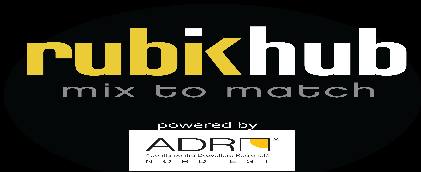 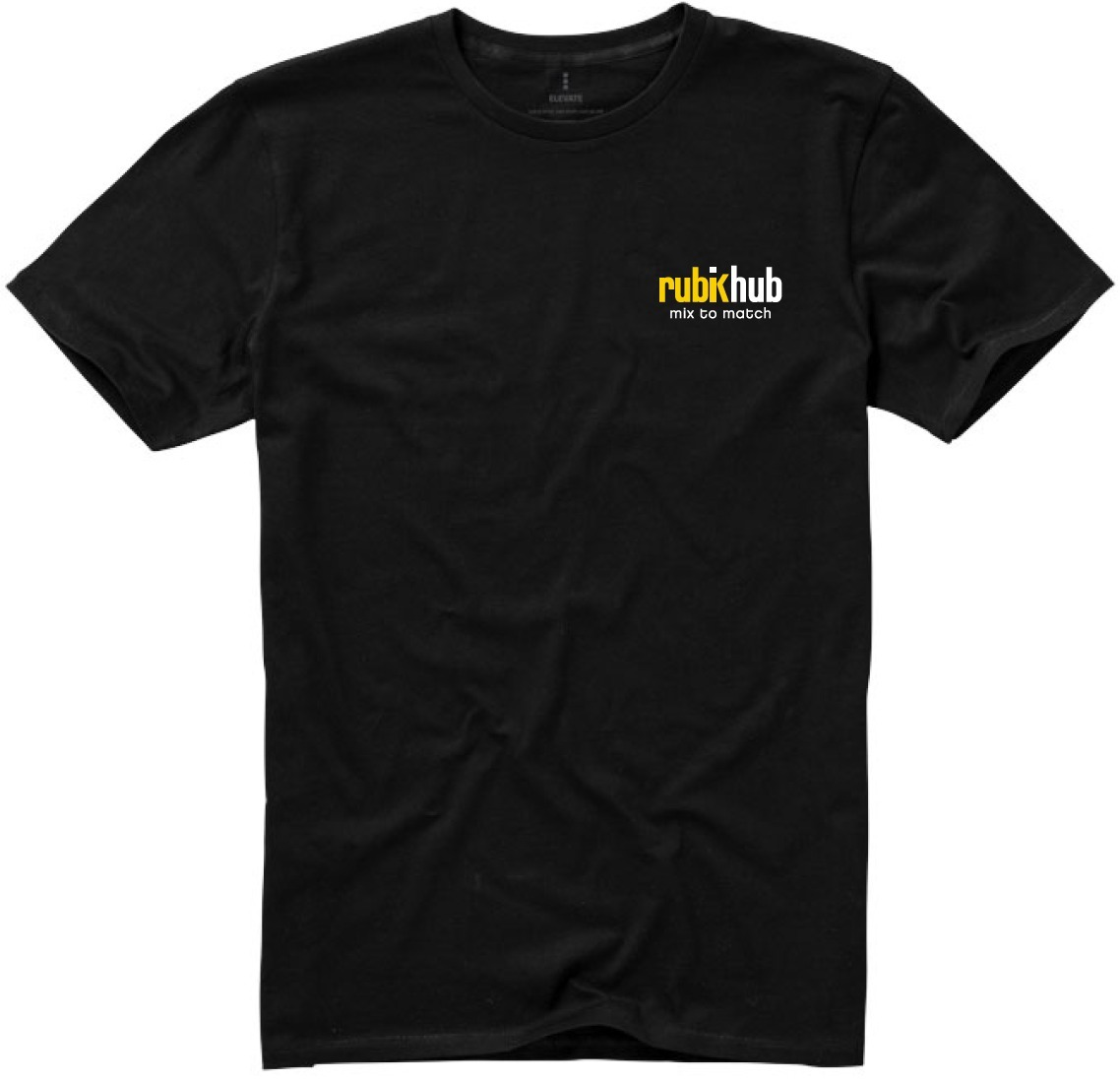 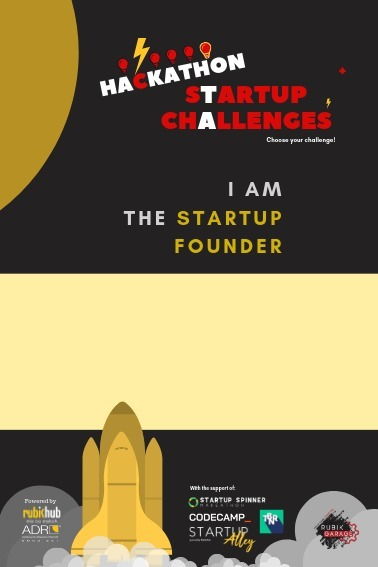 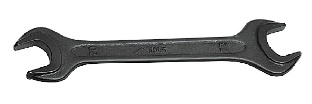 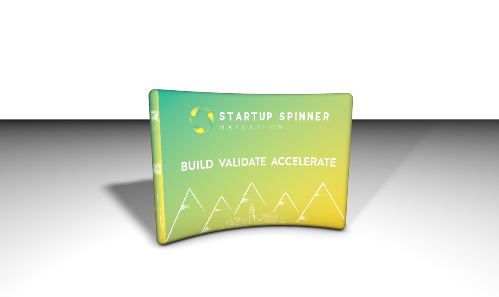 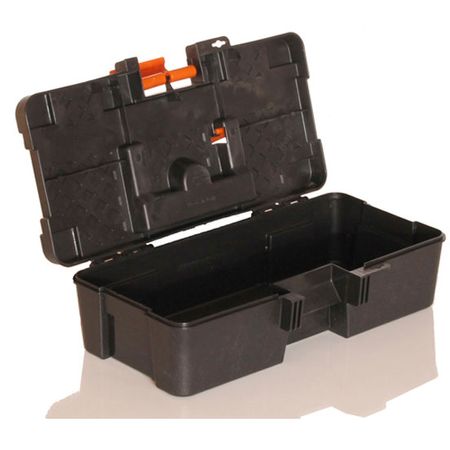 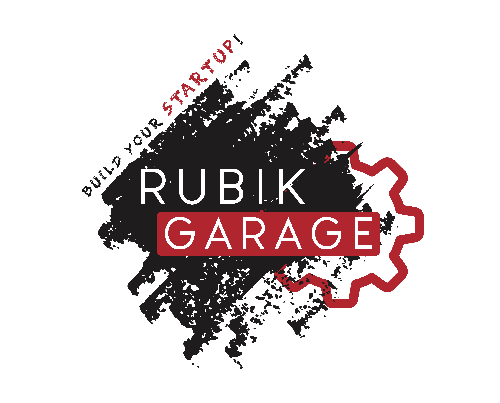 